Guía de trabajo autónomo (plantilla)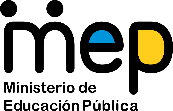 El trabajo autónomo es la capacidad de realizar tareas por nosotros mismos, sin necesidad de que nuestros/as docentes estén presentes. 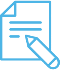 Me preparo para hacer la guía Pautas que debo verificar antes de iniciar mi trabajo.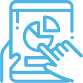 Voy a recordar lo aprendido en clase. 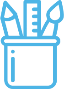  Pongo en práctica lo aprendido en claseEjemplo de matriz de autorregulación y evaluación que puede incluir en la guía de trabajo autónomo: Investigar con alguna persona adulta en el hogar el significado de las siguientes palabras. Is be’ shkena?          kawö muña           Peítoña           Pátchöña          Kimúk  ima be kië?           Mía úrki          I ajkachók             Muña               Ye’ kimúEkëke       Be’ iâ- Be’ iâ                         Panú               Tsirë.            Buêikèyö                  Kêt kêt                                 Bua’ ye’ a irir2- Buscar en el texto las palabas investigadas en la actividad #1 y subrayarlas. 2- Construye una oración de forma escrita con cada una de las palabras vistas en la actividad # 1.  1- _________________________________     2- _____________________________________3-__________________________________    4-______________________________________5-__________________________________    6-______________________________________7- __________________________________   7- ______________________________________8-____________________________________ 9- ______________________________________10- __________________________________ 11- _____________________________________13-__________________________________   14- _____________________________________3- Elaboran carteles decorando con recortes de periódicos, revistas o dibujos y rotulan los espacios con las frases de uso constante. ejemplo 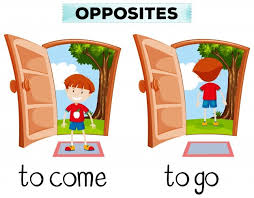 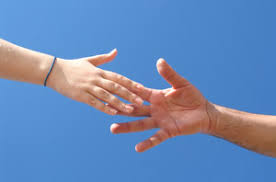 Centro Educativo: Educador/a: Nivel: Cuarto añoAsignatura: Lengua BribriMateriales o recursos que voy a necesitar El educador/a sugiere: Materiales generales como cuaderno, borrador, lápiz o lápices de color, tijeras, periódicos o revistas viejas. etc.Incluye los recursos a utilizar en la guía o como ficha aparte o lecturas.Condiciones que debe tener el lugar donde voy a trabajar Un lugar fresco y cómodo, si es posible una mesa o algún espacio de superficie plana. Tiempo en que se espera que realice la guía 80 minutos Indicaciones El educador/a: Redacta indicaciones claras de la tarea a realizar siguiendo un paso a paso.Actividad Preguntas para reflexionar y responder El educador/a: Apóyese en dibujos mapas u esquemas que le ayuden a la persona estudiante a recordar Redacta unas preguntas que el estudiante pueda reflexionar y responder en su cuaderno para recuperar aprendizajes previos. Indicaciones *El educador/a: Observe primeramente las láminas de trabajo. Lea detenidamente cada actividadEn primer momento investigaremos con alguna persona adulta de la casa cada frase de la actividad# 1. En el texto subrayamos las frases vistas en la actividad #1.Escribimos una oración corta con cada frase idiomática aprendida.Creamos rótulos con frases aprendidas y de uso constante. Recuerde potenciar el conversar con familiares, observar objetos de su entorno, buscar información. Indicaciones o preguntas para auto regularse y evaluarseEl educador/a: mamá, persona que acompaña al niño o niña en el proceso. Promueve la autorregulación en las actividades, a través de escribir pautas que se realizan durante el proceso, por ejemplo: Leer las indicaciones y las tareas solicitadas.Subrayar las palabras que no conoce y buscar su significado.Sugerir “devolverse” a alguna indicación en caso de no haber comprendido qué hacer. Reviso si realicé  todo  lo solicitado o me faltó hacer alguna actividadGenera reflexión sobre lo realizado a través de plantear preguntas como: ¿Qué sabía antes de estos temas y qué sé ahora?¿Qué puedo mejorar de mi trabajo?¿Cómo le puedo explicar a otra persona lo que aprendí?Con el trabajo autónomo voy a aprender a aprender Con el trabajo autónomo voy a aprender a aprender Reviso las acciones realizadas durante la construcción del trabajo.Marco una X encima de cada símbolo al responder las siguientes preguntas Reviso las acciones realizadas durante la construcción del trabajo.Marco una X encima de cada símbolo al responder las siguientes preguntas ¿Leí las indicaciones con detenimiento?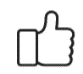 ¿Subrayé las palabras que no conocía?¿Busqué en el diccionario o consulté con un familiar el significado de las palabras que no conocía?¿Me devolví a leer las indicaciones cuando no comprendí qué hacer?Con el trabajo autónomo voy a aprender a aprenderCon el trabajo autónomo voy a aprender a aprenderValoro lo realizado al terminar por completo el trabajo.Marca una X encima de cada símbolo al responder las siguientes preguntasValoro lo realizado al terminar por completo el trabajo.Marca una X encima de cada símbolo al responder las siguientes preguntas¿Leí mi trabajo para saber si es comprensible lo escrito o realizado?¿Revisé mi trabajo para asegurarme si todo lo solicitado fue realizado?¿Me siento satisfecho con el trabajo que realicé?Explico ¿Cuál fue la parte favorito del trabajo?¿Qué puedo mejorar, la próxima vez que realice la guía de trabajo autónomo?Explico ¿Cuál fue la parte favorito del trabajo?¿Qué puedo mejorar, la próxima vez que realice la guía de trabajo autónomo?